Library Science Suggested Websites & Research goodiesDefinitions:Bibliography:  A list of the books referred to in a scholarly work, usually printed as an appendix.Bibliography:  A list of the books referred to in a scholarly work, usually printed as an appendix.Bibliography:  A list of the books referred to in a scholarly work, usually printed as an appendix.Bibliography:  A list of the books referred to in a scholarly work, usually printed as an appendix.Bibliography:  A list of the books referred to in a scholarly work, usually printed as an appendix.Definitions:Biography:  An account of someone's life written by someone else.The story of a person's life, written by another OR THEMSELVES.Biography:  An account of someone's life written by someone else.The story of a person's life, written by another OR THEMSELVES.Biography:  An account of someone's life written by someone else.The story of a person's life, written by another OR THEMSELVES.Biography:  An account of someone's life written by someone else.The story of a person's life, written by another OR THEMSELVES.Biography:  An account of someone's life written by someone else.The story of a person's life, written by another OR THEMSELVES.Definitions:Works cited:Works cited pages would appear at the end of a research paper. Works cited means the same as references but differs from a bibliography. A works cited page is a list of works that you referenced in the body of your paper, whereas a bibliography is a list of all sources you used in your research.Works cited:Works cited pages would appear at the end of a research paper. Works cited means the same as references but differs from a bibliography. A works cited page is a list of works that you referenced in the body of your paper, whereas a bibliography is a list of all sources you used in your research.Works cited:Works cited pages would appear at the end of a research paper. Works cited means the same as references but differs from a bibliography. A works cited page is a list of works that you referenced in the body of your paper, whereas a bibliography is a list of all sources you used in your research.Works cited:Works cited pages would appear at the end of a research paper. Works cited means the same as references but differs from a bibliography. A works cited page is a list of works that you referenced in the body of your paper, whereas a bibliography is a list of all sources you used in your research.Works cited:Works cited pages would appear at the end of a research paper. Works cited means the same as references but differs from a bibliography. A works cited page is a list of works that you referenced in the body of your paper, whereas a bibliography is a list of all sources you used in your research.Search Engines:BingGoogleYahooDogpileAskDO NOT USE THIS SOURCES   Not considered reliable or scholarly*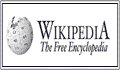    Not considered reliable or scholarly*   Not considered reliable or scholarly*   Not considered reliable or scholarly*   Not considered reliable or scholarly*Career Related Web sites:NavianceBiography.comhttp://gws.ala.org/category/history-amp-biography/biographieswww.PBS.orghttp://www.infoplease.com/people.htmlhttp://usagym.org/pages/index.htmlhttp://www.emmys.com/http://www.nba.com/www.disney.comhttp://www.nationalgeographic.comwww.BLS.GOVNavianceBiography.comhttp://gws.ala.org/category/history-amp-biography/biographieswww.PBS.orghttp://www.infoplease.com/people.htmlhttp://usagym.org/pages/index.htmlhttp://www.emmys.com/http://www.nba.com/www.disney.comhttp://www.nationalgeographic.comwww.BLS.GOVNavianceBiography.comhttp://gws.ala.org/category/history-amp-biography/biographieswww.PBS.orghttp://www.infoplease.com/people.htmlhttp://usagym.org/pages/index.htmlhttp://www.emmys.com/http://www.nba.com/www.disney.comhttp://www.nationalgeographic.comwww.BLS.GOVNavianceBiography.comhttp://gws.ala.org/category/history-amp-biography/biographieswww.PBS.orghttp://www.infoplease.com/people.htmlhttp://usagym.org/pages/index.htmlhttp://www.emmys.com/http://www.nba.com/www.disney.comhttp://www.nationalgeographic.comwww.BLS.GOVNavianceBiography.comhttp://gws.ala.org/category/history-amp-biography/biographieswww.PBS.orghttp://www.infoplease.com/people.htmlhttp://usagym.org/pages/index.htmlhttp://www.emmys.com/http://www.nba.com/www.disney.comhttp://www.nationalgeographic.comwww.BLS.GOV